 19th November 2018Dear Parents/Carers,Statement of the week: I can tell how I look after myselfOver the next few weeks the children will be working together to.... Grow towards human wholeness and develop a healthy life style in the body, mind and spirit and understand the connection between knowledge and living.Please take the opportunity to discuss with your child at home and support them as they learn about....I can tell how I look after myselfI think before I make choices that affect my healthI can work, rest and pray each daySimple things make us happyWhat simple things make each of the family happy?Parish Bazaar Saturday 24th November11am -2pm The Parish Bazaar is THIS Saturday! Please come and support this fabulous event.PlaygroundThe playground work has FINISHED!  The children will all get opportunities to play on the equipment during playtime and lunchtime.  Please can you make sure that children and siblings do NOT play on the equipment before and after school.Open EveningThank you to everyone that came and supported the Open evening and to the children who helped on the night.Children in needWe raised a fantastic £224 for Children in need. Thank you to everyone for donating. Easy FundraisingHalloween and Bonfire Night are over, next stop ... Christmas!So just a little reminder that any Christmas shopping you do online please make sure you shop via Easyfundraising. It doesn't cost you a thing but it raises pennies and pounds for the school!If you're not already signed up to Easyfundraising then it's really simple. Follow the link below to set up your account and support our cause.https://www.easyfundraising.org.uk/invite/1VFTQHEvery time you shop online just start via the Easyfundraising website to find your retailer and you'll raise money when you make your purchases.It's fundraising made easy, and free.Happy Shopping!The Friends of St Thomas MoreThis year the Menphys Carol concert is on Friday 7th December please see the posters on how to buy tickets.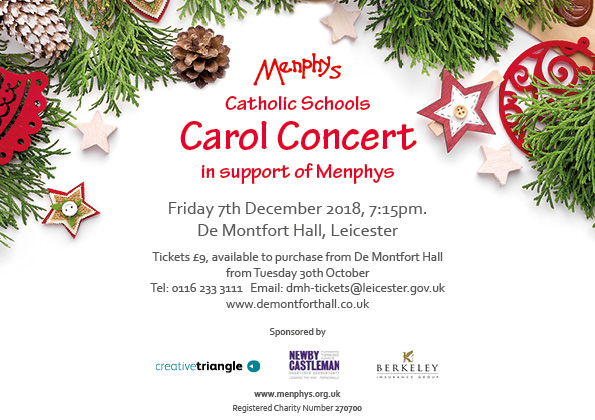 God bless,Mrs CrosseHeadteacherDates for the diaryHalf term Monday 22nd October- Friday 26th OctoberHalf term Monday 22nd October- Friday 26th OctoberWednesday 21st November High five festival – Soar Valley – details to followThursday 22nd November10am Drop in mass- Mrs Broomhead’s classFriday 23rd November2.30- Celebration assemblySaturday 24th November Parish Bazaar 11-2pmThursday 29th November10am mass drop in Mrs Langham’s classFriday 30th NovemberDisability sports athletics2.30- celebration assemblyWednesday 5th December12.30 cross country Knighton ParkThursday 6th December10am drop in mass Mrs Davidson’s classFriday 7th December 9.15 F2 Nativity to parents 2.30- celebration assembly7pm Menphys Carol concertSunday 9th December9am Mass led by Mr Plant’s classWednesday 12th December Year 6 residential to the BriarsKS1 Nativity to parents in the morningThursday 13th December10am Drop in mass Mrs Whitmore / Mrs Slater’s classKS1 Nativity to parents in the afternoonFriday 14th December2.30- Celebration assemblyYear 6 return from the BriarsWednesday 19th DecemberChristmas dinner day- Christmas jumper day!Thursday 20th December10am Whole school massFriday 21st DecemberWhole school trip to the theatre to watch Snow white at the Peepul Centre.  With thanks to the Friends who have funded the trip- further details to follow.School closes at 2.30Merry ChristmasChristmas holidays Monday 24th December – Monday 7th January 2019Merry ChristmasChristmas holidays Monday 24th December – Monday 7th January 2019Happy New Year!!!!!Happy New Year!!!!!Tuesday 8th January 2019School opens at 8.40Thursday 10th January 10am Whole school mass